Ympäristöministeriö varaa jakelussa mainituille tahoille tilaisuuden antaa lausuntonsa asetusluonnoksista, jotka koskevat valtion maille perustettavia luonnonsuojelualueita Uudenmaan alueella. Valtioneuvoston asetuksella on tarkoitus perustaa 32 luonnonsuojelualuetta yhteispinta-alaltaan noin 21 747 hehtaaria. Enintään 100 hehtaarin suuruiset alueet, 67 aluetta yhteispinta-alaltaan 2 299 hehtaaria, perustettaisiin ympäristöministeriön asetuksella. Lisäksi omalla valtioneuvoston asetuksellaan on tarkoitus perustaa erillinen Porkkalan luonnonsuojelualue, pinta-alaltaan 12 777 hehtaaria.Asetusluonnokset sekä niitä koskevat esittelymuistioiden luonnokset ovat saatavissa lausuntopalvelu.fi –palvelussa osoitteesta www.lausuntopalvelu.fi. Alueita koskevat kartat ovat saatavissa Metsähallituksen verkkosivuilta osoitteesta: http://www.metsa.fi/uusimaa-suojelualueita. Lausuntoa pyydetään 22.2.2019 mennessä. Ympäristöministeriö pyytää lausuntoa asetusluonnoksista ensisijaisesti Lausuntopalvelun kautta, www.lausuntopalvelu.fi. Lausunnon voi toimittaa myös ympäristöministeriön kirjaamoon osoitteella kirjaamo@ym.fi tai Ympäristöministeriö, PL 35, 00023 Valtioneuvosto. Lisätietoja asiasta antavat ympäristöneuvos Kristiina Niikkonen (puh. 0295 250 198 tai etunimi.sukunimi(at)ym.fi) ja Metsähallituksesta erikoissuunnittelija Annukka Rasinmäki (puh. 0206 39 4694 tai etunimi.sukunimi(at)metsa.fi) ja lainsäädäntöneuvos Johanna Korpi (puh. 029 525 0278).JAKELUmaa- ja metsätalousministeriöpuolustusministeriösisäasiainministeriötyö- ja elinkeinoministeriövaltiovarainministeriöliikenne- ja viestintäministeriöMetsähallitusLuonnonvarakeskusMuseovirastoPuolustusvoimatRajavartiolaitosSuomen metsäkeskusSuomen ympäristökeskusSenaattikiinteistötUudenmaan liittoHämeen liittoHämeen elinkeino-, liikenne- ja ympäristökeskusUudenmaan elinkeino-, liikenne- ja ympäristökeskusEspoon kaupunkiHangon kaupunkiHelsingin kaupunkiHyvinkään kaupunkiInkoon kuntaJärvenpään kaupunkiKarkkilan kaupunkiKirkkonummen kuntaLapinjärven kuntaLohjan kaupunkiLopen kuntaLoviisan kaupunkiMyrskylän kuntaMäntsälän kuntaNurmijärven kuntaPornaisten kuntaPorvoon kaupunkiPukkilan kuntaRaaseporin kaupunkiSipoon kuntaSiuntion kuntaTuusulan kuntaVantaan kaupunkiVihdin kunta Suomen riistakeskusUudenmaan riistaneuvostoSuomen MetsästäjäliittoMetsästysseurat, joilla on vuokrasopimuksia alueisiinUudellamaalla toimivat riistanhoitoyhdistykset (30 kpl)Kalatalouden keskusliittoSuomen Ammattikalastajaliitto rySuomen Vapaa-ajankalastajien keskusjärjestöSuomen luonnonsuojeluliitto ryUudenmaan luonnonsuojelupiiriLuonto-LiittoBirdLife Suomi ryHelsingin Seudun Lintutieteellinen Yhdistys Tringa ryWWF SuomiSuomen Latu rySuomen partiolaiset ryFingrid OyjFinnpilot Pilotage OyMeritaito OySopimustahot, joiden oikeutta, etua tai velvollisuutta asia koskee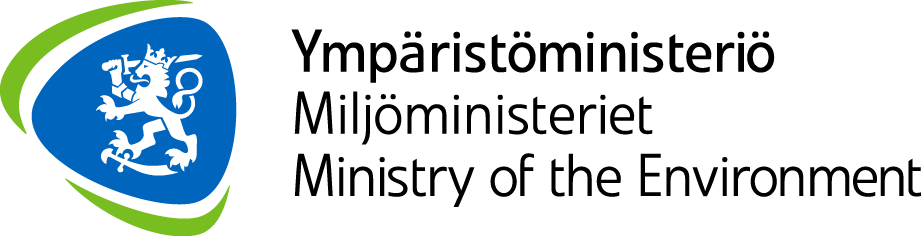 PäiväysDatumDnroDnr17.1.2019VN/5011/2018Jakelussa mainitut	Viite 	Hänvisning 	Asia 	Ärende Lausunnon pyytäminen Uudellemaalle perustettavia valtion luonnonsuojelualueita koskevista asetusluonnoksistaLausunnon pyytäminen Uudellemaalle perustettavia valtion luonnonsuojelualueita koskevista asetusluonnoksistaLausunnon pyytäminen Uudellemaalle perustettavia valtion luonnonsuojelualueita koskevista asetusluonnoksistaLausunnon pyytäminen Uudellemaalle perustettavia valtion luonnonsuojelualueita koskevista asetusluonnoksista